15.03.2017 года в рамках реализации плана экологического  двухмесячника и в целях реализации  программы экологического воспитания учащихся  руководитель МО биологов и химиков Мусаева Н.Л.  и учитель биологии Багомаева З.А  провели общешкольное мероприятие «День птиц».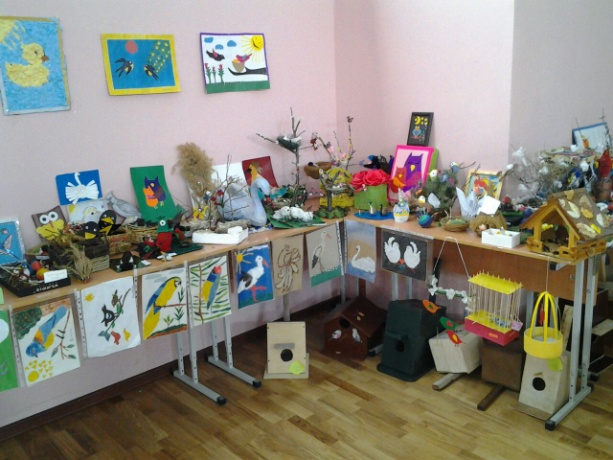 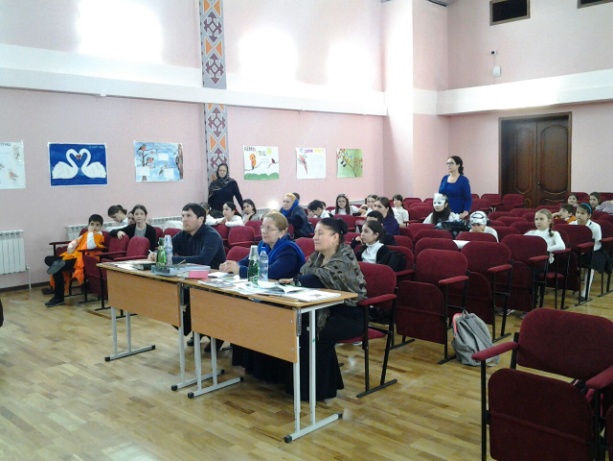 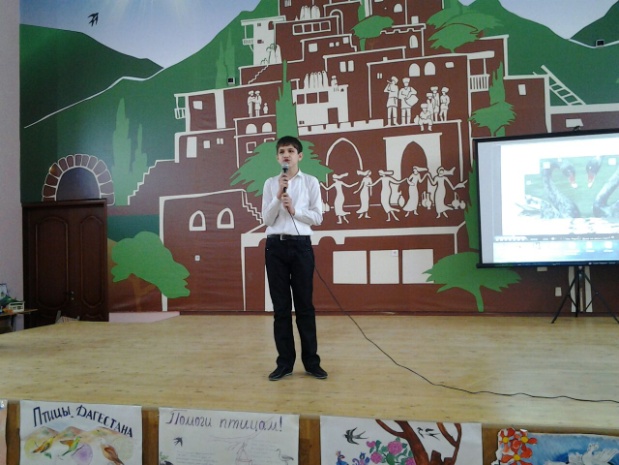 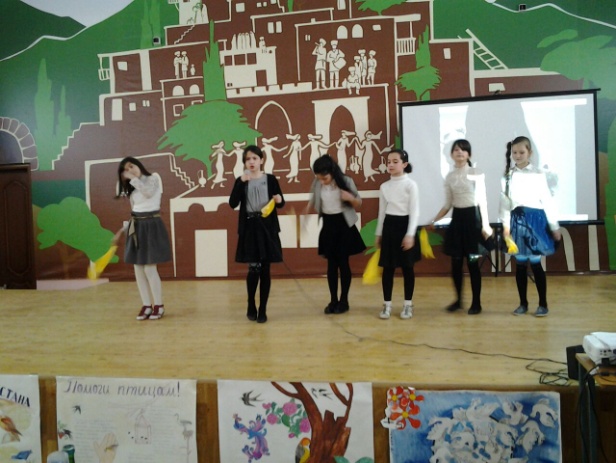 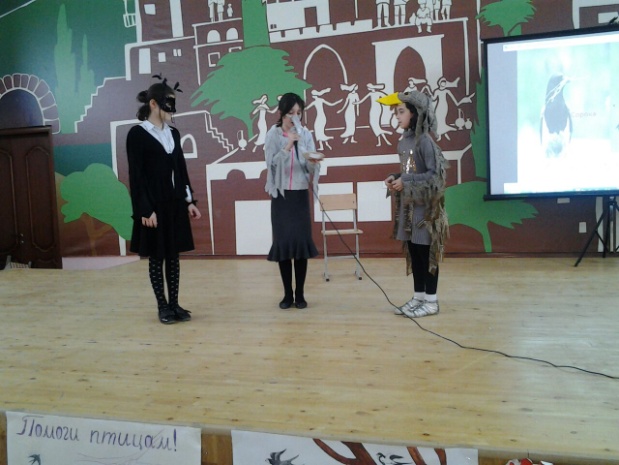 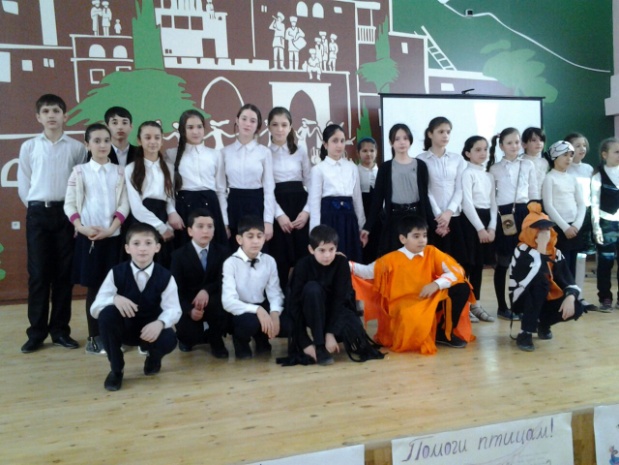 